МБОУ «ООШ №2 имени воина-интернационалиста Н.Винокурова»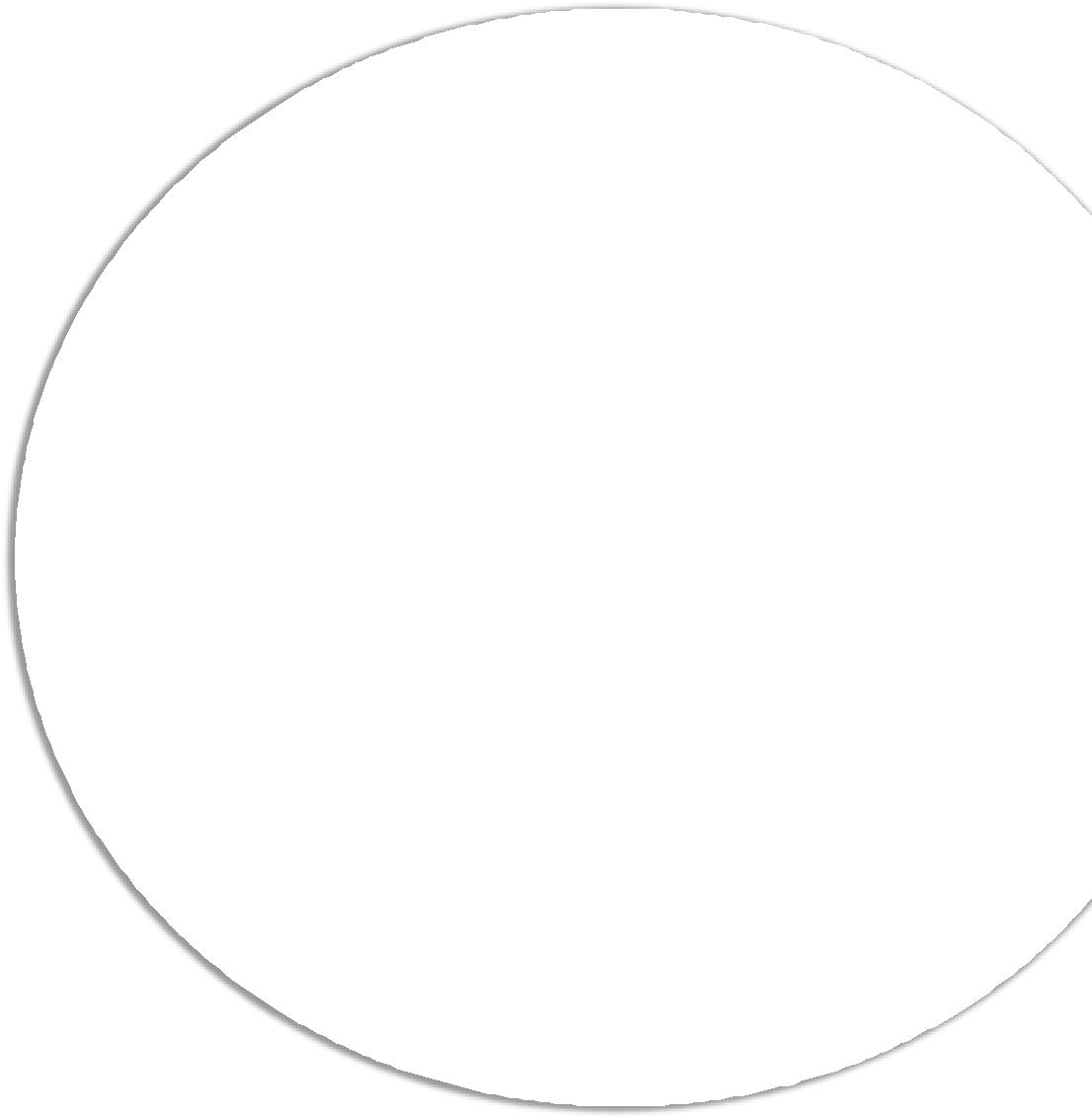 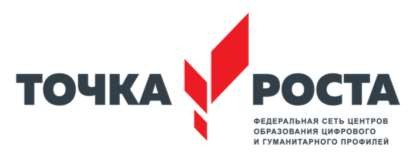 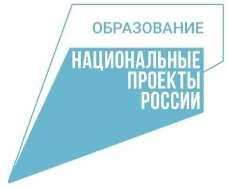 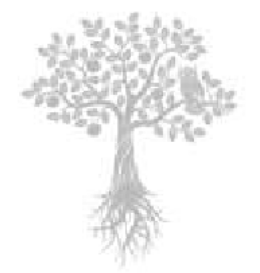 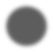 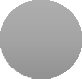 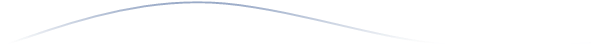 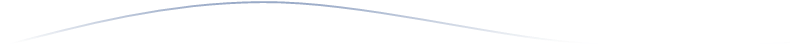 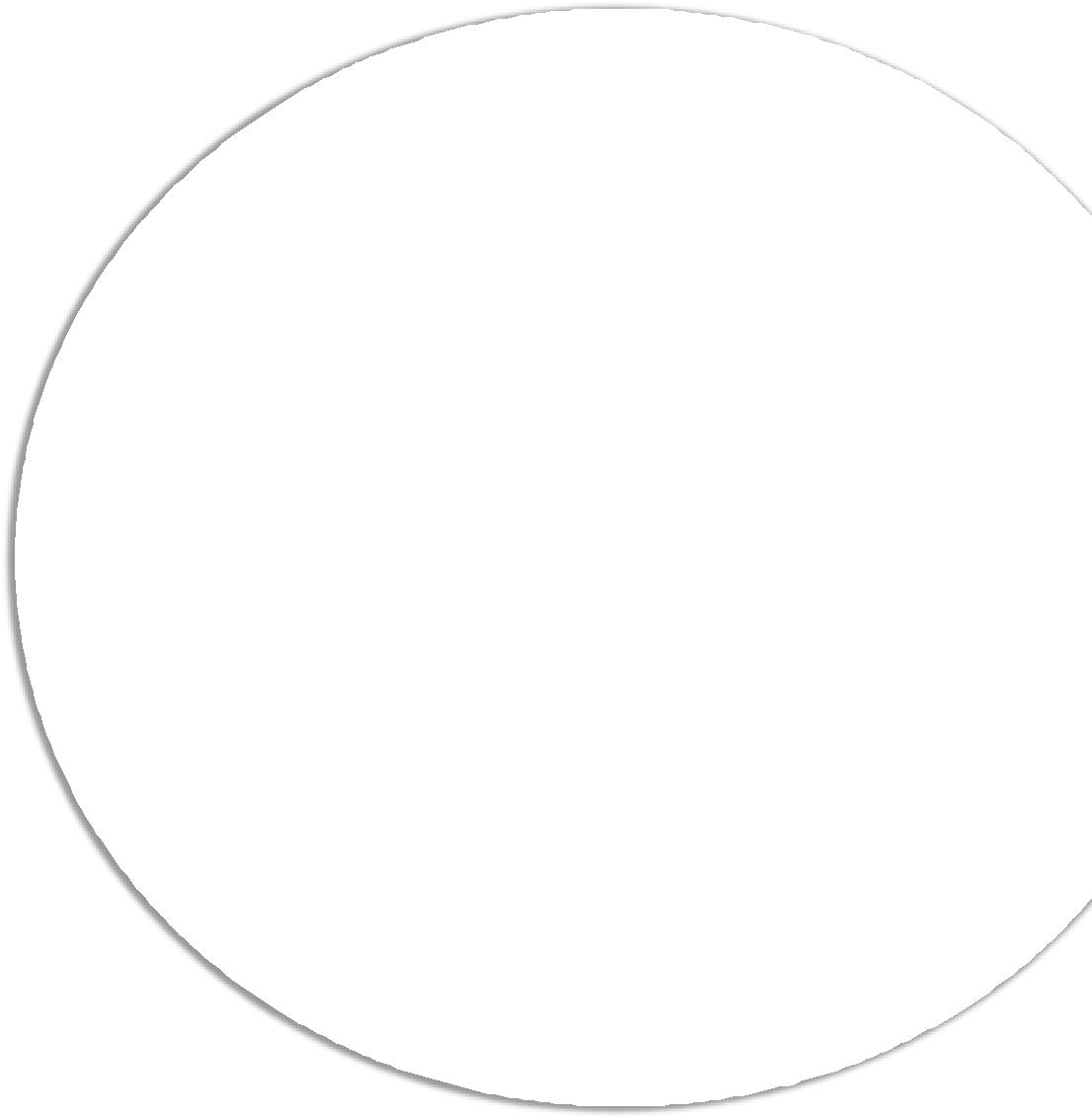 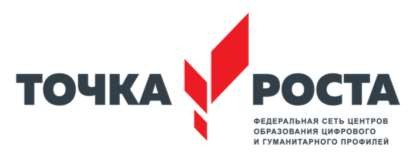 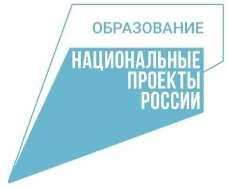 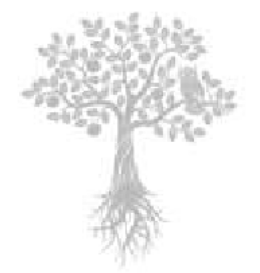 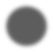 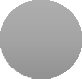 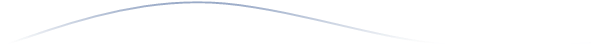 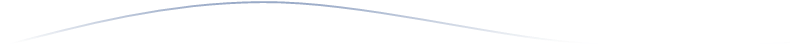 ВнеурочнаяФЕДЕРАЛЬНАЯ СЕТЬ ЦЕНТРОВ ЕСЕСТВЕННО-НАУЧНОГО И ТЕХНОЛОГИЧЕСКОГО ПРОФИЛЕЙобщеобразовательная общеразвивающая программа технической направленности«ИНФОЗНАЙКА»с использованием оборудования центра «Точка роста»Утверждена приказом по МБОУ «ООШ №2 имени воина-интернационалиста Н.Винокурова»от 29.08.2023 г. №89-ОДСодержание рабочей дополнительной общеобразовательной общеразвивающей программы «Инфознайка»Раздел №1	«Комплекс основных характеристик программы».Пояснительная записка.Цель и задачи программы.Содержание программы.Планируемые результаты реализации программы.Раздел №2	«Комплекс организационно-педагогических условий»Календарный учебный график.Условия реализации программы.Формы аттестации.Методические материалы.Список литературы.Раздел №1 «Комплекс основных характеристик программы»Пояснительная записка.Направленность программы.В рамках организации центра «Точка роста», организован кружок технической направленности с использованием оборудования центра для начального уровня образования «Инфознайка». Для работы кружка, в соответствии с нормативными документами, разработана программа, содержание которой способствует формированию умений и навыков работы на ПК, интеллектуальному и творческому развитию младшего школьника, формированию и развитию универсальных учебных действий.Одним из важнейших изобретений человечества является компьютер. Однако, чаще всего современные дети играют в компьютерные игры, общаются в социальных сетях, то есть не используют ПК в качестве средства познания окружающего мира, источника знаний и важного инструмента для реализации своего творческого потенциала. Чтобы приобрести навыки работы на компьютере, необходимы начальные, базовые знания и умения именно в этой области знаний. Без них любой, даже взрослый пользователь, работает в незнакомых компьютерных программах непродуктивно, иногда пытаясь выполнять действия наугад, а в знакомых ему программах – медленно и не всегда качественно. Одним из ключевых направлений применения компьютерной техники является умение обработки различных видов информации (текстовой, числовой, графической, видео- и аудиоматериалов), грамотное оформление результатов своей деятельности в виде отчетов, сообщений, докладов, рефератов, проектов, презентаций, видеофильмов. Создание электронных материалов - сложно и интересно, а по их качеству судят о формировании информационной культуры пользователя. Инженерное творчество и лабораторные исследования с помощью ПК также набирают все большую популярность в современном обществе и заслуживают того, чтобы стать составной частью повседневной жизни каждого обучающегося. Учащиеся младших классов выражают большой интерес к работе на компьютере и обладают психологической готовностью к освоению первоначальных практических умений и навыков работы в компьютерных программах, таких как Блокнот, Paint, Microsoft Word, Microsoft Power Point, Scratch, онлайн-редакторы и т.п.Новизна, актуальность и целесообразность программы:Техническое и художественное творчество — мощный инструмент синтеза знаний, закладывающий прочные основы системного мышления. В наше время робототехники и компьютеризации, ребенка необходимо учить решать задачи с помощью проектирования и программирования, защищать свое решение и воплощать его в реальной модели. Обучение на основе проектов стимулирует воспитанников к решению сложных реальных задач. Они исследуют, делают заключения, анализируют и обобщают информацию, а сделать это с помощью компьютерной программы можно гораздо быстрее и качественнее. Актуальность и целесообразность введения кружка «Инфознайка» обусловленанеобходимостью обеспечения достаточного опыта практической деятельности по освоению информационных и коммуникационных технологий. Обучающиеся на занятиях кружка не только приобретут опыт работы с информационными объектами, но и сами научатся создавать объекты в которых объединяются текст, наглядно-графические изображения, цифровые данные, неподвижные и движущиеся изображения, звук, ссылки и базы данных. Ребята познакомятся с различными средствами информационно-коммуникационных технологий (ИКТ), освоят общие безопасные и эргономичные принципы работы с ними; осознают возможности различных средств ИКТ для использования в обучении, развития собственной познавательной деятельности и общей культуры.Адресат программы: программа предназначена для работы с детьми младшего школьного возраста (8 -11 лет).Объем программы: количество учебных часов по программе – 102, в том числе предусмотрено 28 часов теоретических занятий и 74 часа практических занятий.Форма обучения: очная.Методы обучения. Словесный, наглядный практический; объяснительно- иллюстративный, репродуктивный, частично-поисковый, игровой, дискуссионный, проектный.Формы проведения занятий: теоретическое занятие, практическая работа, игра, творческий проект, коллективные и индивидуальные исследования.На кружок учащиеся зачисляются по желанию.Срок освоения программы: срок реализации программы – 3 года. Режим занятий: Продолжительность одного занятия составляет 40 мин.Занятия проводятся 1 раз в неделю.Наполняемость группы не более 15 чел.Цель и задачи программы.Работа кружка направлена на достижение следующей цели:− овладение трудовыми умениями и навыками при работе на компьютере, опытом практической деятельности по созданию информационных объектов, полезных для человека и общества, умениями использовать компьютерную технику для работы с информацией, включая элементы проектирования и программирования;В качестве основных задач для достижения поставленной цели являются:− начальное освоение инструментальных компьютерных сред для работы с информацией разного вида (текстами, изображениями, анимированными изображениями, схемами предметов, сочетаниями различных видов информации в одном информационном объекте); − создание завершённых проектов с использованием освоенных инструментальных компьютерных сред;-создание завершенных проектов, включающих элементы компьютерной графики, анимации, моделирования и программирования.Содержание программы.Первый год обучения.СОДЕРЖАНИЕРаздел 1. Мой друг - компьютер.Теория. Компьютеры вокруг нас. Новые профессии. Компьютеры в школе.Правила поведения в компьютерном классе.Практика.	Включение	и	выключение	компьютера.	Запуск	программы.Завершение выполнения программы.Раздел 2. Графический редактор Paint.Теория. Компьютерная графика и ее типы. Понятие «графический редактор». Окно графического редактора. Инструментарий программы. Основные приемы работы с инструментами художника. Графические примитивы и способы работы с ними.Практика: Запуск графического редактора. Исследование программы. Работа с инструментами художника. Рисование пейзажа в разное время года. Рисование графических примитивов. Составление рисунка из графических примитивов.Раздел 3. Текстовый редактор Microsoft Word.Теория: Компьютерное письмо. Клавиатурные тренажёры. Текстовые редакторы. Текстовый редактор Microsoft Word. Окно текстового редактора.Практика: Основные операции при создании текстов: набор текста, перемещение курсора, ввод прописных букв, ввод букв латинского алфавита, сохранение текстового документа, открытие документа, создание нового документа, выделение текста, вырезание, копирование и вставка текста.Второй год обучения.СОДЕРЖАНИЕРаздел 1. Мой друг - компьютер.Теория. Компьютерные программы. Операционная система. Рабочий стол.Компьютерная мышь. Клавиатура. Файлы. Папки (каталоги).Практика. Упражнения на развитие умения работать на клавиатуре. Создание папок (каталогов), копирование файлов и папок (каталогов), перемещение файлов и папок (каталогов), удаление файлов и папок (каталогов).Раздел 2. Графический редактор Paint.Теория.	Работа	с	выделенными	объектами:	копирование,	правка, перемещение. Изменение размера.Практика: Рисование натюрморта. Изменение размеров изображения. Вставка надписи, рисунков, объектов и их редактирование. Составление рисунка изтиповых объектов. Праздничные открытки. Конструирование из мозаики. Рисование с помощью сетки. Создание пиктограмм. Точное построение графических объектов. Моделирование в среде графического редактора: объемные фигуры. Изображение моделей окружающей среды.Раздел 3. Текстовый редактор Microsoft Word.Теория: Компьютерное письмо. Клавиатурные тренажёры. Организация текста. Заголовок, подзаголовок, основной текст. Выравнивание абзацев. Создание документов. Использование элементов рисования: автофигуры, заливка, объект WordArt. Создание документов, включающих элементы графики. Работа с таблицами. Создание документов, включающих таблицы.Раздел 4. Программа подготовки презентаций Microsoft PowerPoint.Теория:	Презентация.	Компьютерная	презентация.	Основные	способы создания компьютерной презентации. Этапы создания презентации.Практика:	приемы	и	правила	создания	учебных	и	художественных электронных презентаций.Третий год обучения.ИСОДЕРЖАНИЕРаздел 1. Мой друг - компьютер.Теория. Сеть Интернет. Позитивный контент для младшего школьника. Информационная безопасность. Поисковые системы в сети Интернет. Поисковые запросы. Уточнение запросов на поиск информации. Сохранение результатов поиска.Практика. Поиск изображений в сети Интернет. Сохранение найденных изображений. Навигация на сайте школы, класса. Знакомство с современными образовательными сервисами для младшего школьника. Приемы отработки и самоконтроля базовых умений с помощью учебных тренажеров.Раздел 4. Программа подготовки презентаций Microsoft PowerPoint.Теория: Вставка звуков и музыки	в электронные презентации. Вставка анимации и видео в электронные презентации. Подготовка презентаций.Практика:	приемы	и	правила	создания	учебных	и	художественных электронных презентаций.Раздел 5. Введение в программирование.Теория: Алгоритмы. Управление объектами с помощью команд. Час кода. Применения визуального языка программирования Scratch и возможности его использования. Практика: работа в образовательной среде программирования для детей на доступных сервисах. Участие в акциях «Час кода». Создание собственных мультфильмов и игр в визуальной объектно-ориентированной среде программирования Scratch.Планируемые результаты реализации программы.Планируемые личностные результаты.К личностным результатам освоения информационных и коммуникационных технологий как инструмента в учёбе и повседневной жизни можно отнести:критическое отношение к информации и избирательность её восприятия;	уважение к информации о частной жизни и информационным результатам других людей;	осмысление мотивов своих действий при выполнении заданий с жизненными ситуациями;	формирование учебно-познавательного интереса к способам решения учебных и практических задач с использованием ИКТ, ознакомление с миром профессий, связанных с информационными и коммуникационными технологиями.Планируемые метапредметные результаты. Ученик научится:использовать безопасные для органов зрения, нервной системы, опорно- двигательного аппарата эргономичные приемы работы с компьютером и другими средствами ИКТ;работать с обучающими программами и образовательными платформами для учащихся начальной школы.Ученик получит возможность научиться:применять ПК в своей учебной и творческой деятельности,использовать ПК, обучающие программы в том числе в сети Интернет для развития своих способностей,соблюдать правила информационной безопасности	при работе на личных ПК, гаджетах.Планируемые предметные результаты:Ученик научится:организовывать систему папок для хранения собственной информации в компьютере, сменном носителе (флэш-карты); вводить информацию в компьютер с использованием различных технических средств;работать с информационными медиа объектами, в которых объединяются текст, наглядно-графические изображения, цифровые данные, неподвижные и движущиеся изображения, звук, ссылки и базы данных и которые могут передаваться как устно, так и с помощью телекоммуникационных технологий или размещаться в Интернете;создавать текстовые сообщения с использованием средств ИКТ, редактировать, оформлять и сохранять их;создавать простые изображения и модели, пользуясь возможностями графического редактора.создавать документы, включающие таблицы и элементы графики;создавать печатные публикации на основе готовых шаблонов;создавать учебные и художественные презентации, слайд-шоу, мини- фильмы;составлять простые алгоритмы в образовательной среде программирования для детей.Способы проверки ожидаемых результатов: практические работы, участие в уроках цифровой грамотности, участие в конкурсах различного уровня, соответствующих содержанию программы.Формы подведения итогов реализации программы.Оценка уровня успешности каждого ребенка в соответствии с заданными критериями.Запись работ учеников на виртуальный диск: все проекты учеников записываются на диск в папки по классам и могут служить частью электронного портфолио учащегося.Представление результатов учащихся на странице школы.Раздел №2 «Комплекс организационно-педагогических условий»Календарный учебный график.начало учебного года – 1 сентября;окончание учебного года – 31 мая;количество учебных недель - 34; - количество часов в год – 34;продолжительность занятия – 40 минут;периодичность занятий – 1 раз в неделю;общее количество учебных часов, запланированных на весь период обучения (3 года) – 102 часа, по 34 часа в год.Условия реализации программы.Материально-технические условия реализации программы: Проектор, интерактивная доска, ноутбуки.Используемое учебно-методическое и информационное обеспечение: Пакет программ Microsoft OfficeЭлектронное приложение «Мир информатики» http://www.lbz.ru Скретч — бесплатный язык программирования https://scratch2.ruКадровое обеспечение: Фирсанова Наталья Алексеевна – педагог дополнительного образования - руководитель кружка «Инфознайка», первая квалификационная категория.Формы аттестации.В процессе обучения учащиеся не получают прямых оценок своей деятельности. Так как программа является развивающей, она не предполагает зачетно-экзаменационной системы контроля результатов образования.Контроль усвоения осуществляется педагогом на каждом занятии для коррекции своей педагогической деятельности. Успехи, достигнутые учениками, демонстрируются во время презентации проектов и оцениваются соучениками и педагогом объединения. После проведения презентации или испытания предполагается рефлексия, где каждый ребенок высказывает свое мнение о том, что у него лучше всего получилось и над чем стоит поработать в дальнейшем. Во время проведения презентации проектов необходим подробный анализ положительных моментов и недочетов, при этом подчеркиваются позитивные стороны каждой ситуации.Презентация проекта: учащийся демонстрирует свой проект всему классу и педагогу на занятии, отвечает на вопросы учеников и педагога; учитель акцентирует внимание на сильных сторонах проекта, оценивает техническую сторону исполнения, затем анализирует недочеты, указывает на причины их возникновения; высказывает рекомендации по доработке проекта.Создание виртуального диска работ учащихся: все проекты учеников записываются на диск в папки по классам и могут служить частью электронного портфолио учащегося.Оценочные материалы.Оценочные средства составляются преподавателем самостоятельно и состоятиз:а) оценочных средств контроля теоретического материала, б) оценочных средств контроля практических работ.Методические материалы.Занятия в кружке способствуют развитию творческих способностей, совершенствованию приобретаемых знаний и умений, проявлению творческой индивидуальности учащихся. Обучение построено на основе совместной творческой деятельности учащихся и педагога. Роль педагога на занятиях заключается прежде всего в активизации мыслительной и творческой деятельности учащихся и в руководстве их практической деятельностью, но не с точки зрения выдачи заданий, а с точки зрения выработки совместного планадействий и обсуждения возможного хода работы. Исходя из этих положений, и была разработана методика преподавания некоторых разделов. Учитывая возрастные особенности (потеря интереса к работе при неудачах, быстрое«забывание» ребенком не воплощенной в дело мысли и т.д.), представляется, что практическая часть урока всегда должна заканчиваться выполненным мультимедийным продуктом. Данная программа содержит теоретическую и практическую части. Теоретическая часть осуществляется через применение следующих методов обучения: словесные методы – рассказ, беседа, объяснение; наглядные методы – иллюстрация, демонстрация практическая часть включает в себя следующие методы обучения: практические методы – работа за компьютером; репродуктивные и проблемно- поисковые методы.Методические материалы.Для реализации поставленных задач оптимальным является применение педагогических технологий: индивидуального и группового обучения, дифференцированного обучения, здоровьесберегающей технологии, критического мышления.Структура практического занятия кружка включает в себя несколько этапов:1 Актуализация опорных знаний по теме. Разминка. При разминке ребенок настраивается на занятие, создается положительная атмосфера, повторяется ранее изученный материал.Разбор практического задания: обсуждение команд, блок-схемы (на основе презентации). Раздельная формулировка задания для младших и старших учащихся.Практическая работа на компьютере: написание и отладка сценария; модификация сценария по своему алгоритму.Подведение итогов: коллективный просмотр разных вариантов выполнения задания.Список литературы.Бондаренко, С. А. Компьютер и ноутбук для детей / [С. А. Бондаренко]. – Москва: Эксмо, 2016 - 79 с.Горячев, А. В. Информатика. Информатика в играх и задачах: рабочая тетрадь.Горячев А. В., Горина К. И., Волкова Т. О.]. – Москва: Баласс, Ч. 1 - 2016 - 64 с. 4 Доктор Бит. Информатика для начинающих: теория, практика, тесты: 1 ступень: для учащихся начальных классов. – Москва: Стрекоза, 2009 - 72, [3] с.: цв. ил.5 Доктор Бит. Информатика для начинающих: теория, практика, тесты: 2 ступень: для учащихся начальных классов. – Москва: Стрекоза, 2009 - 78, [3] с.: цв. ил.Златопольский, Д. М. Занимательная информатика: учебное пособие / Д.М. Златопольский. - 4-е изд. – Москва: Лаборатория знаний Лаборатория, 2017 - 424 с.: ил.Информатика для начальной школы: в таблицах и схемах: из чего состоит компьютер. Работа с файлами и алгоритмы. Программы Windows и сетьИнтернет: [учебное пособие] / авт.- сост.: В. В. Москаленко; отв. ред. Оксана Морозова. – Ростов-на-Дону: Феникс, 2012 - 64 с.Компьютер: моя первая энциклопедия / [авт.-сост.: В. Харитонов, В. Родин]. – Москва: Астрель, 2013 г. -160 с.Софронова, Н. В. Информатика в начальной школе: учебное пособие / Н. В. Софронова, Н. В. Бакшаева, А. А. Бельчусов. – Москва: Дрофа, 2009 - 110,[1] с.Пионтковская, Н. А. Как с компьютером дружить: книга в стихах для дошкольников и младших школьников / Наталья Пиантоковская. – Москва: Солон-пресс, 2015.- 96 с.Дубовик, Е. В. Привет, Scratch!: моя первая книга по программированию / Е. В. Дубовик, Г.С. Русин, Ю. А. Иркова. – Санкт-Петербург: Наука и Техника, 2018– 240 с.http://scratch.mit.edu - основной Скретч-сайт, содержащий разнообразные примеры.http://letopisi.ru/index.php/- общенациональный образовательный проект с международным участием, содержащий Скретч-учебный курс.№ТемаКоличество часовКоличество часовКоличество часовИспользование оборудования№ТемавсеготеорияпрактикаИспользование оборудованияМой друг- компьютер.Мой друг- компьютер.Мой друг- компьютер.Мой друг- компьютер.Мой друг- компьютер.Мой друг- компьютер.1Компьютеры вокруг нас. Новые	профессии. Компьютеры в школе. Правилаповедения в компьютерном классе.211Ноутбуки, проектор, интерактивная доска.2Включение	и	выключение компьютера.			Запускпрограммы.	Завершение выполнения программы.211Ноутбуки, проектор,интерактивнаядоска.Графический редактор Paint.Графический редактор Paint.Графический редактор Paint.Графический редактор Paint.Графический редактор Paint.Графический редактор Paint.3Компьютерная графика и ее типы. Понятие «графический редактор». Окно графическогоредактора.211Ноутбуки, проектор,интерактивнаядоска.4Запуск	графическогоредактора.	Исследование программы101Ноутбуки, проектор,интерактивнаядоска.5Основные приемы работы с инструментами художника. Графические примитивы испособы работы с ними.211Ноутбуки, проектор,интерактивнаядоска.6Работа с инструментами художника. Рисование пейзажа в разное время года. Рисование графических примитивов. Составление рисунка изграфических примитивов.615Ноутбуки, проектор,интерактивнаядоска.Текстовый редактор Microsoft Word.Текстовый редактор Microsoft Word.Текстовый редактор Microsoft Word.Текстовый редактор Microsoft Word.Текстовый редактор Microsoft Word.Текстовый редактор Microsoft Word.7Компьютерное	письмо. Клавиатурные тренажёры.514Ноутбуки, проектор,интерактивнаядоска.8Текстовые	редакторы. Текстовый редактор Microsoft Word. Окно текстовогоредактора.211Ноутбуки, проектор,интерактивнаядоска.9Инструментарий программы. Основные приемы работы. Основные операции при создании текстов: набор текста, перемещение курсора, ввод прописных букв, ввод букв латинского алфавита, сохранение	текстовогодокумента,	открытие документа, создание нового документа, выделение текста, вырезание,     копирование     ивставка текста.936Ноутбуки, проектор,интерактивнаядоска.10Проект:	“	Рецепт	для мамы”.202Ноутбуки, проектор,интерактивнаядоска.11Презентация проектов.101ИТОГОИТОГО341024№ТемаКоличество часовКоличество часовКоличество часовИспользование оборудования№ТемавсеготеорияпрактикаИспользование оборудованияМой друг- компьютер.Мой друг- компьютер.Мой друг- компьютер.Мой друг- компьютер.Мой друг- компьютер.Мой друг- компьютер.1Компьютерные программы. Операционная	система. Рабочий стол. Компьютерная мышь. Клавиатура. Файлы.Папки (каталоги)211Ноутбуки, проектор, интерактивная доска.2Упражнения на развитие умения	работать	на клавиатуре. Создание папок (каталогов),		копирование файлов и папок (каталогов), перемещение файлов и папок(каталогов), удаление файлов и папок (каталогов).211Ноутбуки, проектор, интерактивная доска.Графический редактор Paint.Графический редактор Paint.Графический редактор Paint.Графический редактор Paint.Графический редактор Paint.Графический редактор Paint.3Работа	с	выделенными объектами:			копирование,правка,	перемещение.Изменение размера.101Ноутбуки, проектор, интерактивнаядоска.4Рисование	натюрморта.Изменение	размеровизображения.			Вставка надписи, рисунков, объектов и их	редактирование. Составление рисунка из типовых		объектов.Праздничные		открытки. Конструирование из мозаики. Рисование с помощью сетки. Создание пиктограмм. Точное построение	графических объектов. Моделирование в среде графического редактора: объемные			фигуры.Изображение	моделей окружающей среды.514Ноутбуки, проектор, интерактивная доска.Текстовый редактор Microsoft Word.Текстовый редактор Microsoft Word.Текстовый редактор Microsoft Word.Текстовый редактор Microsoft Word.Текстовый редактор Microsoft Word.Текстовый редактор Microsoft Word.5Компьютерное	письмо. Клавиатурные тренажёры.211Ноутбуки,проектор, интерактивнаядоска.6Организация	текста. Заголовок, подзаголовок, основной		текст.Выравнивание		абзацев. Создание	документов. Использование элементов рисования:	автофигуры, заливка, объект WordArt. Работа с таблицами. Созданиедокументов, включающих таблицы.725Ноутбуки, проектор, интерактивная доска.Программа подготовки презентаций Microsoft Power Point.Программа подготовки презентаций Microsoft Power Point.Программа подготовки презентаций Microsoft Power Point.Программа подготовки презентаций Microsoft Power Point.Программа подготовки презентаций Microsoft Power Point.Программа подготовки презентаций Microsoft Power Point.7Презентация.	Компьютерная презентация.		Основныеспособы	созданиякомпьютерной	презентации. Этапы создания презентации.422Ноутбуки, проектор, интерактивная доска.8Приемы и правила создания учебных и художественных электронных презентаций.413Ноутбуки, проектор, интерактивнаядоска.9Проект	:	“Книжка	- малышка”615Ноутбуки, проектор, интерактивнаядоска.10Презентация проектов11Ноутбуки, проектор, интерактивнаядоска.ИТОГОИТОГО341024№ТемаКоличество часовКоличество часовКоличество часовИспользование оборудования№ТемавсеготеорияпрактикаИспользование оборудованияМой друг- компьютер.Мой друг- компьютер.Мой друг- компьютер.Мой друг- компьютер.Мой друг- компьютер.Мой друг- компьютер.1Сеть Интернет. Позитивный контент для младшего школьника. Информационная безопасность.	Поисковые системы в сети Интернет. Поисковые запросы. Уточнение запросов на поиск информации.Сохранение результатов поиска.211Ноутбуки, проектор, интерактивнаядоска.2Поиск изображений в сети Интернет.	Сохранениенайденных		изображений. Навигация на сайте школы, класса.	Знакомство	с современнымиобразовательными сервисами для младшего школьника. Приемы	отработки	и самоконтроля базовых умений спомощью учебных тренажеров523Ноутбуки, проектор, интерактивная доска.Программа подготовки презентаций Microsoft Power Point.Программа подготовки презентаций Microsoft Power Point.Программа подготовки презентаций Microsoft Power Point.Программа подготовки презентаций Microsoft Power Point.Программа подготовки презентаций Microsoft Power Point.Программа подготовки презентаций Microsoft Power Point.3Вставка	звуков	и	музыки	в электронные		презентации.Вставка	анимации	и	видео	в312Ноутбуки, проектор,интерактивная